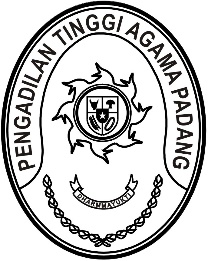 Nomor     	: W3-A/    /PP.00/10/2022	20 Oktober 2022Lampiran	: 1 (satu) berkas Perihal	:	Pemanggilan Peserta Bimbingan Teknis Peningkatan Kompetensi 
Tenaga Teknis di Lingkungan Peradilan Agama Secara Online/DaringYth. Wakil Ketua PTA Padang;Hakim Tinggi PTA Padang;Panitera PTA Padang;Panitera Muda PTA Padang;Panitera Pengganti PTA Padang.Menindaklanjuti surat Direktur Jenderal Badan Peradilan Agama Mahkamah Agung RI Nomor 4245/DjA/PP.00/10/2022 tanggal 13 Oktober 2022 perihal sebagaimana pokok surat,  dengan ini kami undang Saudara untuk mengikuti kegiatan tersebut yang Insya Allah akan dilaksanakan pada:Hari/Tanggal	:	Jumat / 21 Oktober 2022Jam	:	08.30 WIB s.d. selesai Tempat	:	Ruang Command Centre 		Pengadilan Tinggi Agama Padang		Jl. By Pass KM. 24, Anak Air, PadangPakaian	:  BatikDemikian disampaikan dan terima kasih.WassalamKetua,Dr. Drs. H Pelmizar, M.H.I.